Dot. postępowania znak: …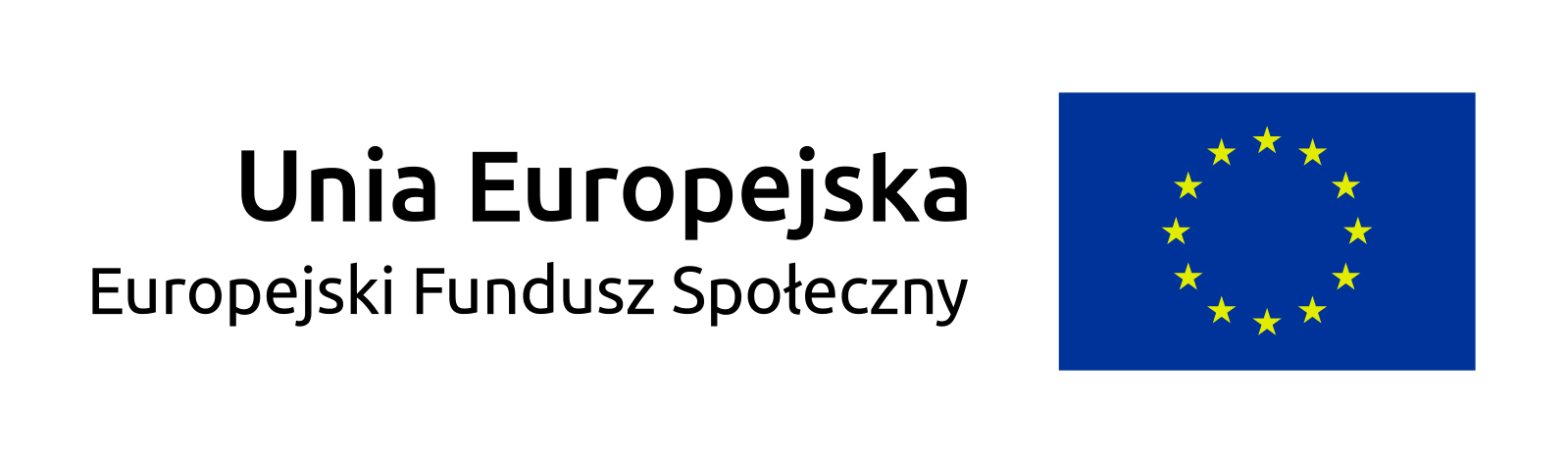 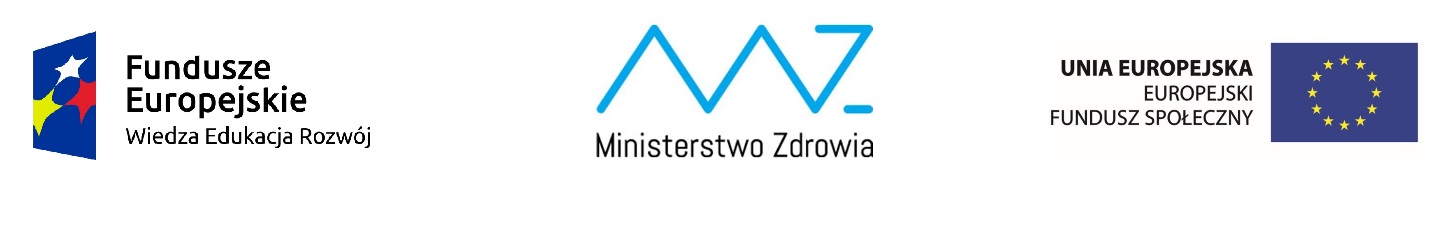 Załącznik nr […]Umowa nr … - wzór zawarta w dniu … 2017 roku w Warszawie pomiędzy:Skarbem Państwa - Ministrem Zdrowia, z siedzibą w Warszawie, przy ulicy Miodowej 15, NIP: 525-19-18-554, reprezentowanym przez …………………………………………………… na podstawie pełnomocnictwa udzielonego przez Ministra Zdrowia z dnia ………….…, stanowiącego załącznik nr 4 do niniejszej umowy, zwanym dalej „Zamawiającym”,a* gdy Wykonawcą jest spółka prawa handlowego:… z siedzibą w … przy ulicy …, (kod pocztowy i nazwa miejscowości), wpisaną do rejestru przedsiębiorców Krajowego Rejestru Sądowego pod nr …, prowadzonego przez Sąd Rejonowy …, … Wydział Gospodarczy Krajowego Rejestru Sądowego, NIP: …, REGON: …, reprezentowaną przez  …, zwaną dalej „Wykonawcą”,* gdy Wykonawcą jest osoba fizyczna prowadząca działalność gospodarczą:Panem/Panią ..., zamieszkałym/ą w ... (kod pocztowy), przy ulicy ..., prowadzącym/ą działalność gospodarczą pod firmą ......................................., adres wykonywania działalności gospodarczej: …………………………….., na podstawie wpisu do Centralnej Ewidencji i Informacji o Działalności Gospodarczej RP, PESEL: ........................, NIP: ..........................., REGON: ………………….., zwanym/ą dalej „Wykonawcą”, * gdy Wykonawcą jest osoba fizyczna:Panem/Panią ..., zamieszkałym/ą w ... (kod pocztowy), przy ulicy ..., PESEL: ..., NIP: ..., zwanym/ą dalej „Wykonawcą”,zwanymi dalej „Stronami”.Niniejsze zamówienie podlega ustawie z dnia 29 stycznia 2004 r. – Prawo zamówień publicznych (Dz. U. z  2017r. poz. 1579,z późn. zm.) na podstawie art. 39 tej ustawy.§ 1. Przedmiot umowyPrzedmiotem niniejszej umowy jest wykonanie i dostawa: 1)  1500 sztuk dysków Flash USB, 2)  300 sztuk Power Banków, 3)  1500 sztuk toreb konferencyjnych, 4)  1500 sztuk długopisów, 5)  1500 sztuk notesów, 6)  3000 sztuk ulotek, 7)  1500 sztuk zakreślaczy,oznakowanych logotypami Zamawiającego i przygotowanych zgodnie z wymaganiami Zamawiającego określonymi w  Szczegółowym opisie przedmiotu zamówienia (dalej: SOPZ) stanowiącym załącznik nr 1 do umowy oraz zgodnie z ofertą Wykonawcy, stanowiącą załącznik nr 2 do umowy, dalej zwanych: "przedmiotem umowy". Zamówienie realizowane jest w ramach projektu pn.: Mapy potrzeb zdrowotnych – Baza Analiz Systemowych i Wdrożeniowych, współfinansowanego przez Unię Europejską ze środków Europejskiego Funduszu Społecznego w ramach Programu Operacyjnego Wiedza Edukacja Rozwój,Wykonawca wykona przedmiot umowy najpóźniej do dnia … Akceptacja i odbiór przedmiotu umowy nastąpi na podstawie podpisanego bez zastrzeżeń protokołu odbioru ilościowo-jakościowego , którego wzór stanowi załącznik nr 3 do umowy. Strony przystąpią do sporządzenia i podpisania protokołu odbioru ilościowo-jakościowego w terminie 5 dni roboczych od daty dostarczenia przez Wykonawcę przedmiotu umowy do siedziby Zamawiającego.§ 2. Wynagrodzenie WykonawcyWynagrodzenie z tytułu realizacji przedmiotu umowy wynosi łącznie … złotych (słownie: … złotych) brutto, za należycie i terminowo zrealizowany w całości przedmiot umowy Wynagrodzenie, o którym mowa w ust. 1 zawiera wszelkie należności Wykonawcy za wykonanie przedmiotu umowy, w tym w szczególności koszty projektów graficznych, wykonanie materiałów oraz dostawę.Wynagrodzenie Zamawiający zobowiązuje się wypłacić na podstawie faktury VAT/rachunku, której/-ego podstawą wystawienia będzie podpisany protokół odbioru ilościowo-jakościowego przedmiotu umowy, o którym mowa w § 1 ust. 3.Zapłata wynagrodzenia, o którym mowa w ust. 1, nastąpi przelewem na numer rachunku bankowego Wykonawcy wskazany na fakturze VAT / rachunku w terminie 30 dni kalendarzowych od dnia otrzymania przez Zamawiającego prawidłowo wystawionej/ wystawionego faktury VAT/ rachunku. Podstawą wystawienia faktury VAT / rachunku jest podpisany przez Strony protokół odbioru ilościowo-jakościowego, o którym mowa w § 1 ust. 3.Za dzień zapłaty wynagrodzenia przyjmuje się każdorazowo dzień obciążenia rachunku bankowego Zamawiającego.Adresem Zamawiającego dla doręczenia faktury VAT / rachunku oraz wszelkiej korespondencji związanej z wykonywaniem przedmiotu umowy jest: Ministerstwo Zdrowia, Departament Analiz i Strategii, 00-952 Warszawa, ul. Miodowa 15. Adresem Wykonawcy dla doręczenia wszelkiej korespondencji związanej 
z wykonywaniem przedmiotu umowy jest: ………………………………………………… .W przypadku zmiany adresu do korespondencji Wykonawca ma obowiązek bezzwłocznie poinformować Zamawiającego o tym fakcie. W przypadku, gdy Wykonawca nie poinformuje Zamawiającego o zmianie adresu do korespondencji, wszelka korespondencja związana z przedmiotem umowy doręczona na adres dotychczasowy zostanie uznana za skutecznie doręczoną.Wykonawca nie może bez zgody Zamawiającego przenieść lub w jakikolwiek sposób obciążyć wierzytelności wynikających z niniejszej umowy na osoby trzecie. Zgoda taka wymaga formy pisemnej, pod rygorem nieważności.§ 3. Wykonanie umowyWykonawca oświadcza, iż przedmiot umowy będzie wykonywany zgodnie z zasadami oraz w terminach określonych w SOPZ i w umowie oraz że wykonanie przedmiotu umowy leży w granicach jego możliwości i nie istnieją żadne przeszkody natury technicznej, prawnej ani finansowej, które mogą uniemożliwić jego wykonanie.Wykonawca jest odpowiedzialny za działania i zaniechania osób, przy pomocy których wykonuje przedmiot umowy, jak za własne działania i zaniechania. Wykonawca nie może zwolnić się od odpowiedzialności względem Zamawiającego, wskazując na brak winy w wyborze, w szczególności z tego powodu, że niewykonanie lub nienależyte wykonanie przedmiotu umowy było następstwem niewykonania lub nienależytego wykonania zobowiązań wobec Wykonawcy przez jego pracowników lub innych osób, np. podwykonawców.Wykonawca zobowiązuje się zapewnić wykonanie przedmiotu umowy przez osobę/osoby wskazaną/wskazane w ofercie, stanowiącej załącznik nr 2 do umowy.Wykonawca może dokonać zmiany osób wskazanych w ofercie, o której mowa w ust. 3, w trakcie wykonywania umowy, pod warunkiem uzyskania akceptacji Zamawiającego na taką zmianę w formie pisemnej pod rygorem nieważności. Zamawiający może zaakceptować taką zmianę wyłącznie wtedy, gdy wykształcenie i doświadczenie proponowanych osób będą takie same lub wyższe od wykształcenia i doświadczenia wymaganych przez Zamawiającego. Wykonawca jest zobowiązany do przedłożenia Zamawiającemu propozycji zmiany, o której mowa w ust. 4, w terminie minimum 5 dni roboczych przed planowanym dopuszczeniem danej osoby do udziału w wykonywaniu przedmiotu umowy. Zmiana osób wykonujących umowę nie stanowi zmiany treści umowy. Niedysponowanie osobami zdolnymi do wykonywania przedmiotu umowy będzie traktowane jako nienależyte wykonywanie przedmiotu umowy przez Wykonawcę i nie może stanowić podstawy do zmiany terminu wykonania przedmiotu umowy, o którym mowa w § 1 ust. 2 oraz w SOPZ.§ 4. Osoby wskazane do współpracyW imieniu Zamawiającego zadania wynikające z niniejszej umowy wykonywał będzie ... z którym Wykonawca zobowiązuje się współdziałać.Zamawiający wskazuje, jako osobę / osoby upoważnione do kontaktów w sprawach realizacji niniejszej umowy oraz kontroli jej przebiegu pracownika/-ów Departamentu Analiz i Strategii Ministerstwa Zdrowia: … (e-mail: ...; tel.: …).W imieniu Wykonawcy przedstawicielem upoważnionym do kontaktów 
w sprawach realizacji niniejszej umowy oraz kontroli jej przebiegu jest: … (e-mail: …; tel.: …).Zmiana osób, o których mowa w ust. 2 i 3 nie stanowi zmiany treści umowy. Każda ze Stron może jednostronnie dokonać zmian w zakresie danych teleadresowych oraz osób odpowiedzialnych za współpracę, zawiadamiając niezwłocznie o tym na piśmie drugą Stronę.Jako podstawową formę kontaktu, Strony ustalają korespondencję prowadzoną drogą elektroniczną oraz kontakt telefoniczny przy użyciu danych teleadresowych, o których mowa w ust. 2 i 3, z zastrzeżeniem ust. 4 i 6. Na każde żądanie Zamawiającego, Wykonawca jest zobowiązany udzielić informacji 
w formie pisemnej.§ 5. Kontrola sposobu wykonywania umowyZamawiającemu przysługuje uprawnienie do kontroli sposobu wykonania przedmiotu umowy. W celu realizacji powyższego, Wykonawca na wezwanie Zamawiającego, udzieli w formie określonej w  wezwaniu informacji co do stanu zaawansowania wykonania przedmiotu umowy w terminie 1 dnia od dnia wezwania.Wykonawca zobowiązuje się do przekazywania Zamawiającemu wszelkich informacji mających wpływ na realizację przedmiotu umowy oraz do niezwłocznego udzielania informacji w formie wskazanej przez Zamawiającego na zgłaszane przez Zamawiającego uwagi dotyczące realizacji przedmiotu umowy, w terminie nie dłuższym niż 2 dni robocze od dnia otrzymania uwagi.§ 6. Kary umowneZamawiający zastrzega sobie prawo do dochodzenia kar umownych za nienależyte wykonanie zobowiązań wynikających z umowy lub nienależyte wykonanie przedmiotu umowy, tj. wykonanie przedmiotu umowy niezgodnie z postanowieniami niniejszej umowy, SOPZ lub ofertą.Wykonawca zapłaci Zamawiającemu karę umowną: w przypadku niedotrzymania przez Wykonawcę któregokolwiek z terminów, o których mowa w umowie, w szczególności w § 1 ust. 2, ust. 3,  3 ust. 5 lub  5 – w wysokości 1% wynagrodzenia maksymalnego określonego w § 2 ust. 1 zdanie pierwsze, za każdy rozpoczęty dzień opóźnienia, odrębnie za każdy termin którego opóźnienie dotyczy;w przypadku innego niż określone w punkcie 1 lub nienależytego wykonania przez Wykonawcę umowy lub przedmiotu umowy – w wysokości 10% wynagrodzenia maksymalnego określonego w § 2 ust. 1 zdanie pierwsze, za każdy stwierdzony przez Zamawiającego przypadek nienależytego wykonania, jednakże nie więcej niż 60% wynagrodzenia, o którym mowa w § 2 ust. 1 zdanie pierwsze.w przypadku odstąpienia od umowy przez Zamawiającego, o czym mowa 
w § 7 ust. 1, lub Wykonawcę z przyczyn, za które odpowiedzialność ponosi Wykonawca albo odstąpienia ustawowego – w wysokości 30% wynagrodzenia, o którym mowa w § 2 ust. 1 zdanie pierwsze.Kary umowne, o których mowa w ust. 2, podlegają sumowaniu, chyba że przesłanki naliczenia kar umownych, o których mowa w ust. 2 pkt 1 lub 2 będą jednocześnie przesłankami odstąpienia od umowy, co skutkować będzie jedynie zapłatą kary umownej, o której mowa ust. 2 pkt 3. Kary umowne, o których mowa w ust. 2 pkt 1 – 2 nie mogą łącznie przekroczyć 70% wynagrodzenia, o którym mowa w §2 ust. 1 zdanie pierwszeKary umowne będą potrącane w pierwszej kolejności z wynagrodzenia należnego Wykonawcy, na co Wykonawca nieodwołalnie wyraża zgodę i do czego upoważnia Zamawiającego bez potrzeby uzyskania potwierdzenia. W przypadku powstania szkody przewyższającej wysokość kar umownych określonych 
w niniejszej umowie, Zamawiający jest uprawniony do dochodzenia naprawienia szkody na zasadach ogólnych określonych w Kodeksie cywilnym.Zapłata kary umownej nie zwalnia Wykonawcy od wykonania przedmiotu umowy, 
z wyjątkiem zapłaty kary umownej, o której mowa w ust. 2 pkt 3.§ 7. Odstąpienie od umowyZamawiający zastrzega sobie prawo odstąpienia od umowy w całości albo w części – według wyboru Zamawiającego – bez konieczności wyznaczania Wykonawcy dodatkowego terminu na jej wykonanie – w przypadku: naruszenia przez Wykonawcę postanowień umowy, w szczególności gdy Wykonawca bez uzasadnionych przyczyn nie wykona przedmiotu umowy 
w terminie określonym w § 1 ust. 2, lub w § 1 ust. 3 umowy oraz w SOPZ;gdy Wykonawca opóźnia się w wykonaniu przedmiotu umowy w taki sposób, że czyni to zasadnym przypuszczenie, że umowa nie zostanie wykonana w terminie, o którym mowa w § 1 ust. 2;gdy Wykonawca, bez pisemnej zgody Zamawiającego, powierzy wykonanie przedmiotu umowy, osobom innym niż wskazane w ofercie Wykonawcy, stanowiącej załącznik nr 2 do umowy.Uprawnienie Zamawiającego do odstąpienia od umowy będzie przysługiwało Zamawiającemu w terminie 30 dni od dnia powzięcia wiadomości o okolicznościach uzasadniających odstąpienie od umowy. Zamawiający może odstąpić od umowy również wtedy, gdy nastąpiła istotna zmiana okoliczności powodująca, że wykonanie umowy nie leży w interesie publicznym, czego nie można było przewidzieć w chwili zawarcia umowy, w terminie 30 dni od powzięcia wiadomości o tych okolicznościach.W przypadku odstąpienia od umowy przez Zamawiającego z przyczyn, za które ponosi odpowiedzialność Wykonawca, Wykonawca może żądać wyłącznie wynagrodzenia należnego z tytułu wykonanej części przedmiotu umowy, chyba że wykonanie częściowe nie miałoby znaczenia dla Zamawiającego ze względu na właściwość przedmiotu umowy albo ze względu na jej cel.Odstąpienie od umowy następuje w formie pisemnej pod rygorem nieważności 
i musi zawierać uzasadnienie.§ 8. Zachowanie poufnościStrony niniejszej umowy zobowiązują się w czasie jej trwania oraz po jej rozwiązaniu lub wygaśnięciu do zachowania poufności co do informacji, o których dowiedziały się w związku z jej wykonywaniem w tym informacji technicznych, technologicznych, ekonomicznych, finansowych, handlowych prawnych i organizacyjnych, niezależnie od formy przekazania tych informacji i ich źródła, jeżeli bezwzględnie obowiązujące przepisy nie stanowią inaczej. Informacje te stanowią informacje poufne.Klauzulą poufności nie są objęte informacje uzyskane w trakcie postępowania o udzielenie zamówienia publicznego oraz informacje mogące stanowić podstawę do wystawienia referencji dla Wykonawcy.§ 9. Autorskie prawa majątkowe i prawa zależneWykonawca oświadcza, iż będą przysługiwać mu pełne majątkowe prawa autorskie do utworów powstałych w związku z realizacją przedmiotu umowy w zakresie umożliwiającym korzystanie z nich na polach eksploatacji wymienionych w niniejszej umowie oraz, że zawarcie niniejszej umowy nie będzie naruszać niczyich praw, w szczególności cudzych praw własności intelektualnej.Wykonawca zobowiązany jest do zawarcia odpowiednich umów o przeniesienie autorskich praw majątkowych oraz praw do dokonywania opracowań utworów (praw zależnych) ze wszystkimi osobami, z którymi będzie współpracować przy realizacji przedmiotu umowy oraz które wnoszą wkład twórczy do utworów powstałych przy realizacji przedmiotu umowy. Wykonawca przekaże Zamawiającemu kopie ww. umów przed podpisaniem odpowiedniego protokołu odbioru.W ramach wynagrodzenia, o którym mowa w § 2 ust. 1, z momentem przekazania utworów będących przedmiotem umowy (np. drogą elektroniczną lub na materialnym nośniku) Zamawiającemu (lub podmiotowi działającemu w jego imieniu), Wykonawca przenosi na Zamawiającego całość autorskich praw majątkowych do wszystkich utworów powstałych w związku z wykonaniem przedmiotu umowy bez ograniczeń co do terytorium, czasu, liczby egzemplarzy, w zakresie poniższych pól eksploatacji:utrwalanie i zwielokrotnianie całości lub części utworów - wytwarzanie dowolną techniką egzemplarzy utworów, w szczególności techniką drukarską, reprograficzną, zapisu magnetycznego oraz techniką cyfrową,wprowadzenie do pamięci komputerów i serwerów sieci komputerowych;publikacja i rozpowszechnianie utworów oraz ich egzemplarzy w dowolny sposób, a także publiczne udostępnienie w taki sposób, aby każdy mógł mieć do niego dostęp w miejscu i czasie przez siebie wybranym, w tym rozpowszechniania w sieci teleinformatycznej;obrotu oryginałem albo egzemplarzami, na których utwór utrwalono, przez wprowadzanie do obrotu bez ograniczenia liczby egzemplarzy, bez ograniczeń terytorialnych, użyczenia lub najmu oryginału albo egzemplarzy;rozpowszechniania utworu w drodze adaptacji na nośnikach dźwięku 
lub obrazu i dźwięku, w tym na widowisko telewizyjne;przedruku części utworu w prasie, broszurach, wykorzystania utworu 
w audycjach radiowych i telewizyjnych.wprowadzanie utworu do pamięci komputera,umieszczanie utworu na dokumentach, fakturach, papierach, drukach 
i innych materiałach reklamowych oraz innych formach dokumentów związanych z wprowadzaniem towarów lub usług do obrotu,używanie utworu we wszystkich formach reklamy, w tym także za pośrednictwem wszelkich środków masowego przekazywania, włączając przekaz satelitarny,zbywanie nabytych praw na rzecz innych osób.W ramach wynagrodzenia o którym mowa w § 2 ust. 1, z momentem przekazania utworów będących przedmiotem umowy (np. drogą elektroniczną lub na materialnym nośniku) Zamawiającemu (lub podmiotowi działającemu w jego imieniu), Wykonawca przenosi na Zamawiającego prawo do dokonywania opracowań wszystkich utworów powstałych w związku z wykonaniem przedmiotu umowy, 
w szczególności w zakresie ich łączenia z innymi utworami, opracowania poprzez dodanie lub usunięcie różnych elementów, korektę językową i opracowanie redakcyjne, uaktualnienie, a także do korzystania z tych opracowań i rozporządzania nimi na polach eksploatacji określonych w ust. 3 (prawa zależne). Zamawiający prawa te może wykonywać samodzielnie lub upoważniać do ich wykonywania.Wykonawca bezpłatnie upoważnia Zamawiającego do nieograniczonego w czasie wykonywania osobistych praw autorskich w stosunku do wszystkich utworów powstałych w związku z wykonaniem przedmiotu umowy i zobowiązuje się nie korzystać z nich samodzielnie, lub przedstawi przed podpisaniem odpowiedniego protokołu odbioru stosowne upoważnienia osób w ww. zakresie, z pomocą których wykonywał przedmiot umowy.Równocześnie z nabyciem autorskich praw majątkowych do utworów Zamawiający nabywa własność wszystkich egzemplarzy i nośników, na których utwory zostały utrwalone.Wykonawca zobowiązuje się, że wykonując umowę nie naruszy praw majątkowych osób trzecich i przekaże Zamawiającemu wszelkie materiały stanowiące przedmiot umowy w stanie wolnym od obciążeń prawami osób trzecich, a w przypadku ich naruszenia ponosił będzie wyłączną odpowiedzialność względem tych osób.Wykonawca jest odpowiedzialny względem Zamawiającego za wszelkie wady prawne przedmiotu umowy, a w szczególności za ewentualne roszczenia osób trzecich wynikające z naruszenia praw własności intelektualnej, w tym za nieprzestrzeganie przepisów ustawy z dnia 4 lutego 1994 r. o prawie autorskim i prawach pokrewnych (Dz. U. z 2017 r. poz. 880, z późn. zm.). W przypadku skierowania z tego tytułu roszczeń przeciwko Zamawiającemu, Wykonawca zobowiązuje się do całkowitego zaspokojenia roszczeń osób trzecich oraz do zwolnienia Zamawiającego z obowiązku świadczenia z tego tytułu, a także zwrotu Zamawiającemu poniesionych z tego tytułu kosztów i utraconych korzyści.Wykonawca bezpłatnie udziela bezwarunkowej zgody do dokonywania przez Zamawiającego, bez ograniczeń, zmian w utworach będących przedmiotem umowy, które wynikać będą każdorazowo z zaistniałej po stronie Zamawiającego potrzeby ich dokonania. Uprawnienie, to obejmuje przeniesienie na Zamawiającego prawa do udzielania dalszej zgody na dokonywanie modyfikacji wobec podmiotów trzecich w zakresie, w jakim jest do tego uprawniony Zamawiający.W przypadku wątpliwości wszelkie postanowienia umowy dotyczące praw autorskich mają zastosowania również po odstąpieniu od umowy w zakresie odebranej części przedmiotu umowy.§ 10. GwarancjaWykonawca udziela Zamawiającemu gwarancji jakości w zakresie wad fizycznych materiałów stanowiących przedmiot umowy.Okres gwarancji, o której mowa w ust. 1, wynosi 12 miesięcy i rozpoczyna bieg od dnia podpisania przez Zamawiającego protokołu odbioru ilościowo-jakościowego, o którym mowa  w § 1 ust. 3.Zgłoszone przez Zamawiającego w okresie gwarancji wady Wykonawca zobowiązany jest usunąć w terminie 14 dni, licząc od dnia powiadomienia go o wadzie, chyba 
że Zamawiający wyrazi pisemną zgodę na inny technicznie uzasadniony termin. Powiadomienie o wystąpieniu wady Zamawiający zgłosi Wykonawcy w terminie 7 dni 
od dnia wykrycia wady – telefonicznie lub e-mailem, oraz potwierdzi wystąpienie wady pisemnie w drodze listu poleconego.Zamawiający zobowiązuje się udostępnić Wykonawcy materiały w celu usunięcia stwierdzonych wad, w dniach od poniedziałku do piątku, w godzinach 
od 8.15 do 16.15. Koszty związane z ewentualnym załadunkiem oraz przewozem materiałów do zakładu Wykonawcy celem usunięcia wad, jak również koszty ponownego transportu tych materiałów do siedziby Zamawiającego wraz 
z ich rozładunkiem obciążają Wykonawcę i dokonane będą za pomocą posiadanych przez niego zasobów. Wykonawcy nie przysługuje z tego tytułu dodatkowe wynagrodzenie.Wykonawca zobowiązuje się usunąć wady lub wymienić materiały 
na wolne od wad na własny koszt. Wykonawca nie może odmówić usunięcia wad 
ze względu na wysokość związanych z tym kosztów. W przypadku nieusunięcia wad w terminie, o którym mowa w ust. 3, Zamawiający może usunąć wady na koszt i ryzyko Wykonawcy, za pomocą zasobów własnych lub poprzez powierzenie usunięcia wad podmiotom trzecim – bez utraty praw wynikających 
z gwarancji.Gwarancja, o której mowa w ust. 1, nie wyłącza odpowiedzialności Wykonawcy wobec Zamawiającego z tytułu rękojmi.Niniejsze postanowienie umowy uzupełnia dokument gwarancyjny.§ 11. Zmiana umowy1.    Zmiana istotnych postanowień umowy w stosunku do treści oferty Wykonawcy, możliwa jest tylko i wyłącznie na warunkach i w zakresie określonym poniżej: w przypadku zaistnienia siły wyższej uniemożliwiającej wykonanie przedmiotu umowy w terminie określonym w § 1 ust. 2 umowy – dopuszcza się możliwość zmiany terminu wykonania przedmiotu umowy poprzez jego wydłużenie o czas odpowiadający czasowi występowania siły wyższej;w przypadku konieczności zawieszenia wykonywania przedmiotu umowy z przyczyn leżących po stronie Zamawiającego – dopuszcza się zmianę terminu wykonania przedmiotu umowy określonego w § 1 ust. 2;w przypadku wystąpienia w toku realizacji przedmiotu umowy niemożliwych do przewidzenia okoliczności nadzwyczajnych, niezależnych od Wykonawcy, skutkujących koniecznością wstrzymania realizacji przedmiotu umowy, dopuszcza się zmianę terminu wykonania przedmiotu umowy określonego w § 1 ust. 2;w przypadku zmiany stawki podatku od towarów i usług, wysokości minimalnego wynagrodzenia za pracę ustalonego na podstawie art. 2 ust. 3-5 ustawy z dnia 10 października 2002 r. o minimalnym wynagrodzeniu za pracę, zasad podlegania ubezpieczeniom społecznym lub ubezpieczeniu zdrowotnemu lub wysokości stawki składki na ubezpieczenia społeczne lub zdrowotne, jeżeli zmiany te będą miały wpływ na koszty wykonania przedmiotu umowy przez Wykonawcę, dopuszcza się możliwość odpowiedniej do zmiany przepisów zmiany umowy w zakresie wysokości wynagrodzenia lub obowiązków stron.2.   Zmiany Umowy w rozumieniu art. 144 PZP nie stanowią w szczególności następujące         przypadki: zmiana osób, przy pomocy których Wykonawca lub Zamawiający realizuje przedmiot umowy, w tym upoważnionych przedstawicieli;zmiana danych związanych z obsługą administracyjno-organizacyjną umowy (np. zmiana numeru rachunku bankowego Wykonawcy); zmiana danych teleadresowych Stron; zmiana danych rejestrowych Stron; zmiana sposobu prowadzenia korespondencji pomiędzy Stronami.Wszelkie dopuszczalne zmiany umowy wymagają porozumienia Stron poprzedzonego pisemnym wnioskiem jednej ze Stron zawierającego propozycję zmiany oraz uzasadnienie.§ 12. Postanowienia końcoweW sprawach nieuregulowanych niniejszą umową mają zastosowanie przepisy ustawy z dnia 29 stycznia 2004 r. – Prawo zamówień publicznych (Dz. U. z 2017r., poz. 1579 z późn. zm.), przepisy ustawy z dnia 23 kwietnia 1964r. Kodeks cywilny (Dz. U. z 2017r., poz. 459 z późn. zm.), ustawy z dnia 4 lutego 1994 r. o prawie autorskim i prawach pokrewnych (Dz. U. z 2017 r. poz. 880 , z późn. zm.).Zmiany niniejszej umowy wymagają formy pisemnej pod rygorem nieważności.Wszelkie spory między Stronami powstałe w związku z wykonywaniem niniejszej umowy rozstrzygał będzie sąd właściwy dla siedziby Zamawiającego.Umowa wchodzi w życie z dniem jej zawarcia przez upoważnionych przedstawicieli Stron.Umowę sporządzono w czterech jednobrzmiących egzemplarzach, w tym 
3 egzemplarze dla Zamawiającego i 1 egzemplarz dla Wykonawcy.Wszystkie załączniki do niniejszej umowy stanowią jej integralną część.ZAMAWIAJĄCY 								WYKONAWCAZałączniki:Załącznik nr 1 – Szczegółowy opis przedmiotu zamówienia Załącznik nr 2 – Oferta;Załącznik nr 3 – Wzór protokołu odbioru ilościowo-jakościowego;Załącznik nr 4 – Pełnomocnictwo udzielone przez Ministra Zdrowia dla … z dnia … r.